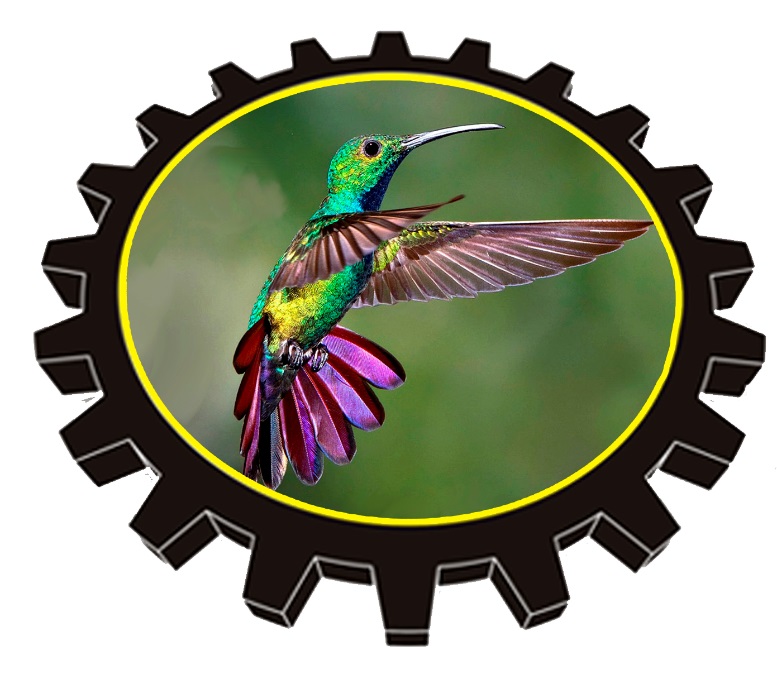 XIII JORNADA NACIONAL DE LINGUÍSTICA E FILOLOGIA 
DA LÍNGUA PORTUGUESA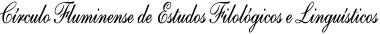 		XI JORNADA DE LINGUÍSTICA E FILOLOGIA DA UERRI SEMINÁRIO DA PÓS-GRADUAÇÃO EM LETRAS- - - - - - - - - - - - - - - - - - - - - - - - - - - - - - - - - - -05 E 06 de novembro de 2018UERR – Campus de Boa VistaINSCRIÇÃO SEM TRABALHOPreencha os dados solicitados para fins de certificação (não abreviar nome). Após preenchimento, com o ASSUNTO “XIII JNLFLP”, enviar para o e-mail jornadaletras2018@uerr.edu.br .As inscrições devem ser feitas no período de 20/09 a 15/10. Quaisquer outras dúvidas quanto ao preenchimento desta ficha, entrar em contato pelo e-mail do evento.NOME:     E-MAIL:DDD:      TELEFONES: ENDEREÇO:                   BAIRRO: CIDADE:                                      ESTADO:                                             CEP:INSTITUIÇÃO DE ORIGEM: SITUAÇÃO ACADÊMICA: MODALIDADE: 